46.pielikums Ministru kabineta 2013.gada 19.martanoteikumiem Nr.154Inčukalna novada administratīvās teritorijas robežas apraksts                                                                                     (robežas apraksta sagatavošanas datums)Inčukalna novada administratīvās teritorijas robežas karte                                                                                     (robežas apraksta sagatavošanas datums)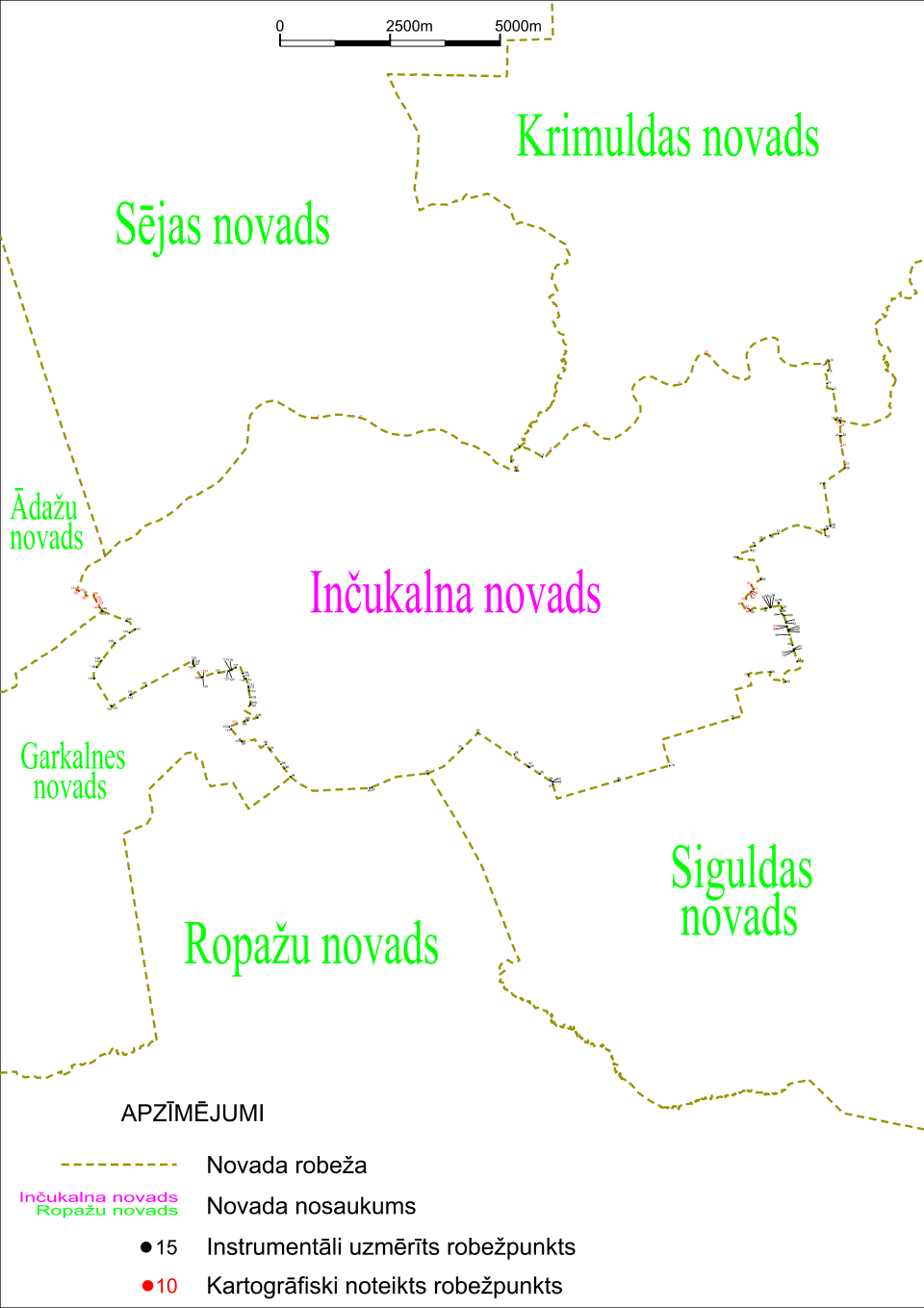 Tieslietu ministra vietā –iekšlietu ministrs R.Kozlovskis                 2012.gada 1.oktobrisNr.
p.k.Tās zemes vienības kadastra apzīmējums, pa kuru noteikta administratīvās teritorijas robežaRobežojošās administratīvās teritorijas nosaukums80640010109Ādažu novadsSējas novads80640020583Sējas novads80640020551Sējas novadsKrimuldas novads80640020583Krimuldas novads80640030306Krimuldas novads80640040020Krimuldas novads80640040019Krimuldas novads80640040021Krimuldas novadsSiguldas novads80640070825Siguldas novads80640070808Siguldas novads80640070825Siguldas novads80640070838Siguldas novads80640070826Siguldas novads80640070863Siguldas novads80640070280Siguldas novads80640070849Siguldas novads80640070835Siguldas novads80640070862Siguldas novads80640070820Siguldas novads80640070862Siguldas novads80640070276Siguldas novads80640070381Siguldas novads80640070117Siguldas novads80640070316Siguldas novads80640070118Siguldas novads80640070855Siguldas novads80640070866Siguldas novads80640070116Siguldas novads80640070316Siguldas novads80640070857Siguldas novads80640070856Siguldas novads80640070840Siguldas novads80640070830Siguldas novads80640070839Siguldas novads80640070829Siguldas novads80640070180Siguldas novads80640070396Siguldas novads80640060846Siguldas novads80640060845Siguldas novads80640060853Siguldas novads80640061156Siguldas novads80640060854Siguldas novads80640060347Siguldas novads80640060333Siguldas novads80640060797Siguldas novads80640060334Siguldas novads80640060710Siguldas novads80640080091Siguldas novads80640080175Siguldas novadsRopažu novads80640080196Ropažu novads80640080176Ropažu novadsGarkalnes novads80640080185Garkalnes novads80640080022Garkalnes novads80640080034Garkalnes novads80640080123Garkalnes novads80640080214Garkalnes novads80640080190Garkalnes novads80640080214Garkalnes novads80640080081Garkalnes novads80640080045Garkalnes novads80640050029Garkalnes novads80640050151Garkalnes novads80640050129Garkalnes novads80640050147Garkalnes novads80640050170Garkalnes novads80640050192Garkalnes novads80640050179Garkalnes novads80640050180Garkalnes novads80640050181Garkalnes novads80640050063Garkalnes novads80640050061Garkalnes novads80640050139Garkalnes novads80640050059Garkalnes novads80640050135Garkalnes novads80640050060Garkalnes novads80640050135Garkalnes novads80170050401Garkalnes novads80170050104Garkalnes novads80170050502Garkalnes novads80170050321Garkalnes novads80170050333Garkalnes novads80170050334Garkalnes novads80170050364Garkalnes novads80170050203Garkalnes novads80170050201Garkalnes novadsĀdažu novads80640010138Ādažu novads80640010066Ādažu novads                 2012.gada 1.oktobris